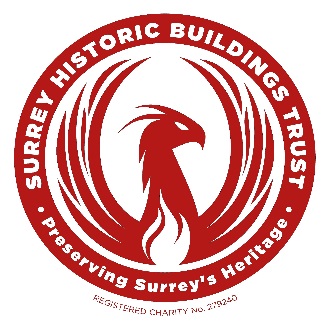 SMALL GRANTS SCHEMENOTES FOR APPLICANTSEnquiries to Chris Reynolds, Built Heritage Assistantchristopher.reynolds@surreycc.gov.uk or 01483 518 673THE SCHEME The Surrey Historic Buildings Trust was set up in 1980, with the broad objective of preserving the county's historic heritage for the benefit of both the people of Surrey and the nation at large.  In accordance with this objective, the Small Grants Scheme aims to encourage individuals or groups to restore or conserve significant architectural features through the provision of financial assistance.  Grants are typically 10% of a project’s cost, up to a maximum grant of £5,000.  It is permissible to apply for more than one grant to a building within the same year where clearly defined separate operations are being undertaken.  ELIGIBLE WORKSApplications relating to a wide range of architectural features will be considered where the cost including VAT is over £5,000.  Examples include window glazing bars, brickwork, masonry, specialist roofing materials, exterior doors, garden features, paving, gates, railings, church table tombs and monuments.INELIGIBLE WORKSWorks to the main fabric of a place of worship, except in exceptional circumstances such as requiring specialist materials.Reroofing of non-specialist roofing materials, such as clay tiles.Work by local authorities unless to structures in closed burial grounds.Work required as a condition of a planning permission, lease or similar legal agreement.Works by an individual who has altered a protected building without the consent of the relevant planning authority and works to make good unauthorised works.TERMS AND CONDITIONSApplications must be made on a Small Grants Scheme Application Form (below) and submitted either hard copy or preferably digitally.Within three years of the purchase of a property the Trust is unlikely to grant-aid if the need for the works ought to have been taken into account at the time of purchase.A site visit to the relevant architectural feature will generally have to be carried out by the Surrey Historic Buildings Trust before a grant can be made.Applicants should produce two detailed estimates which clearly identify what works are being proposed.  In the case of specialised work, a single estimate may be acceptable.The application cannot be considered unless it is accompanied by photographs of the building and, where available, plans should also be submitted.The Trust will normally require replacement windows to be single glazed to ensure the correct detailing of glazing bars.Work on the project covered by the application must not have commenced before a written offer of a grant has been made.An offer will be made on the basis of the nature and scope of the work and the Surrey Historic Buildings Trust will typically contribute up to 10% of the cost of a project with no individual offer exceeding £5,000. The work carried out must follow the specification or description of work outlined as part of the grant application. Any deviation from this must be agreed by Surrey Historic Buildings Trust or the grant may not be paid.Applicants are responsible for obtaining any statutory consent that is necessary such as listed building consent from the local planning authority or a faculty from a diocese.The Trust will only pay a grant after the work has been completed. It will be necessary to allow a member of the Surrey Historic Buildings Trust to inspect the work and determine that it has been completed satisfactorily prior to payment. If final costs exceed or fall short of the original estimates by a significant amount, the Surrey Historic Buildings Trust may adjust the amount awarded as it considers appropriate.  Any difficulties or disputes which cannot be resolved will be referred to the Board of Management of the Surrey Historic Buildings Trust, whose decision will be final.  Applicants must agree to allow the Surrey Historic Buildings Trust to carry out ‘before’ and ‘after’ photography of any project, if it wishes to do so. Applicants must agree to allow the Surrey Historic Buildings Trust to include in its publicity material details of any work carried out through the Small Grants Scheme as and when it wishes.Any grant not claimed within three years of the original application will lapse automatically, unless an extension to the deadline has been agreed by the Trust.Where a property is sold within five years’ of the receipt of a grant the Trust may request repayment of the grant on a tapering basis, reducing by one fifth of the grant each completed year. Registered Office: County Hall, Kingston upon Thames Surrey KT1 2DNRegistered Company No: 1469964 Registered Charity No: 279240THE SURREY HISTORIC BUILDINGS TRUST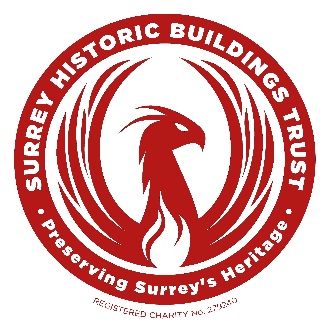 SMALL GRANTS SCHEMERegistered Company No: 1469964 Registered Charity No: 279240APPLICATION FOR FINANCIAL ASSISTANCEApplication is hereby made to Surrey Historic Buildings Trust Ltd for financial assistance towards the restoration and/or conservation of the architectural features described below.  The notes provided with this form have been read and the terms and conditions that are set out therein are accepted.Applications can be completed either digitally or by hand. If completed by hand, please complete in BLOCK CAPITALS:1. APPLICANT DETAILS2. ABOUT THE BUILDINGIs the property freehold or leasehold? Freehold  LeaseholdIf leasehold, has the freeholder agreed to the work? Freeholder has agreed  Freeholder has not agreed  Not applicable 3. ABOUT THE WORKSPlease give a brief description of the proposed workYou must provide copies of two detailed estimates.  Where the contractors' estimates do not give details of the works, these should be identified on a separate specification.Can you claim back VAT? Yes  NoHas statutory permission been agreed with the relevant authority? Yes  No  Not requiredHave you applied, or are you intending to apply for, financial assistance for these works from any other body? Please provide detailsHow did you know of the grant scheme?   Website  Local Press  Local authority  Website  Word of Mouth  OtherI/We certify that the information given on this form is correct to the best of my/our knowledge and belief.Signature(s): 							Date: After completing this form please scan a copy and return to christopher.reynolds@surreycc.gov.uk with any additional documents. Please note, we are unable to receive zip files. Alternatively, you can post a copy to:Chris Reynolds, Built Heritage AssistantSurrey Historic Buildings TrustRoom 340County HallPenrhyn RoadKingston upon ThamesSurreyKT1 1EUFull name(s) of applicant(s)Organisation and job title (if applicable)AddressName cheque should be made payable toEmail addressTelephoneAddress of the buildingOwner details (if different from above)Date of purchaseWhat is the estimated cost for these works including VAT?£